Утверждено приказом№ 40 от 18 сентября  2020 г.Директора МБУК «ГЦГБ» Русских Н.Н.Положениео заочных XIV краеведческих Киреевских чтениях «Современный литературный мир Горнозаводского района», посвященных 55-летию города Горнозаводска.1. Общие положения 1.1. Настоящее Положение определяет цели и задачи, порядок проведения краеведческих Киреевских чтений (далее – Чтения) в Горнозаводском городском округе.1.2. Краеведческие чтения призваны содействовать духовно-нравственному, патриотическому воспитанию и творческому развитию личности. 1.3. Предметом чтений являются исследовательские работы и художественные произведения, посвященные изучению творчества современных поэтов, писателей Горнозаводского городского округа. 1.4.Чтения проводятся дистанционно. 2. Цель и задачиЦель: пропаганда знаний по литературному наследию родного края.Задачи: – формирование интереса к поисково-исследовательской работе в области изучения литературоведения малой родины; – популяризация искусства художественного слова, формирование задатков исполнительского мастерства; – воспитание патриотических чувств у подрастающего поколения к своей малой родине. 3. ОрганизаторыМБУК «Горнозаводская центральная городская библиотека».4. Участники К участию приглашаются ученики школ города Горнозаводска и Горнозаводского городского округа, учащиеся Детской школы искусств, Дома детского творчества, студенты ГБОУ СПО «Горнозаводский политехнический техникум» в возрасте 13-17 лет. 5. Сроки и условия проведения ЧтенийЧтения проводятся с 01.10 по 13.11. 2020 г. Номинации:5.1.Научно-исследовательскаяПредполагает предварительно поисковую работу о творчестве местного поэта, писателя (на выбор). Оформляется в виде реферата: исследовательская часть (без титульного листа) не более 3 печатных листов формата А4, шрифт Times New Roman, размер 14 пт, одинарный интервал, поля – обычные. Образец оформления титульного листа – см. Приложение 2. Текст может включать изображения, фотографии. Список использованных источников размещается в конце реферата по алфавиту (не менее 5 источников). Оценивается: - глубина раскрытия личности;- наличие в работе собственных размышлений, личного отношения к человеку, к еготворчеству;- ясность, последовательность изложения;- наличие связи жизнедеятельности раскрываемой личности с жизнью и развитием города Горнозаводска;- культура цитирований и ссылок на заимствования, использования литературы и фактов.5.2.Поэтическая Принимаются видеозаписи художественного чтения (наизусть) одного стихотворения о городе. Продолжительность выступления не более 4 минут.Во всей записи должно быть отчётливо видно лицо чтеца и слышно голос. Музыкальное сопровождение в видео не запрещаются, но и не требуются.Оценивается:– качество исполнения, произношения;– правильная постановка логического ударения;– соблюдение пауз;– безошибочное чтение;– оригинальность исполнения;– глубокое понимание смысловой нагрузки стихотворного произведения.Общие требованияДля участия в Чтениях необходимо направить на электронную почту: gorn_lib@mail.ru · Заявку участника Чтений установленной формы (Приложение 1);· реферат (для Номинации 1); видеофайл  стихотворения (для Номинации 2).В теме электронного письма необходимо указать: «Киреевские чтения».Участники Чтений автоматически соглашаются на публикацию своих работ в открытом доступе в сети интернет и сборнике, который будет выпущен по итогам Чтений.6. Подведение итогов и награждениеВ каждой номинации выявляются по одному победителю, которые награждаются дипломами и призами. Остальные конкурсанты награждаются грамотами за участие. Итоги будут подведены до 20 ноября.Приложение 1Форма заявки участника Приложение 2 Образец оформления титульного листа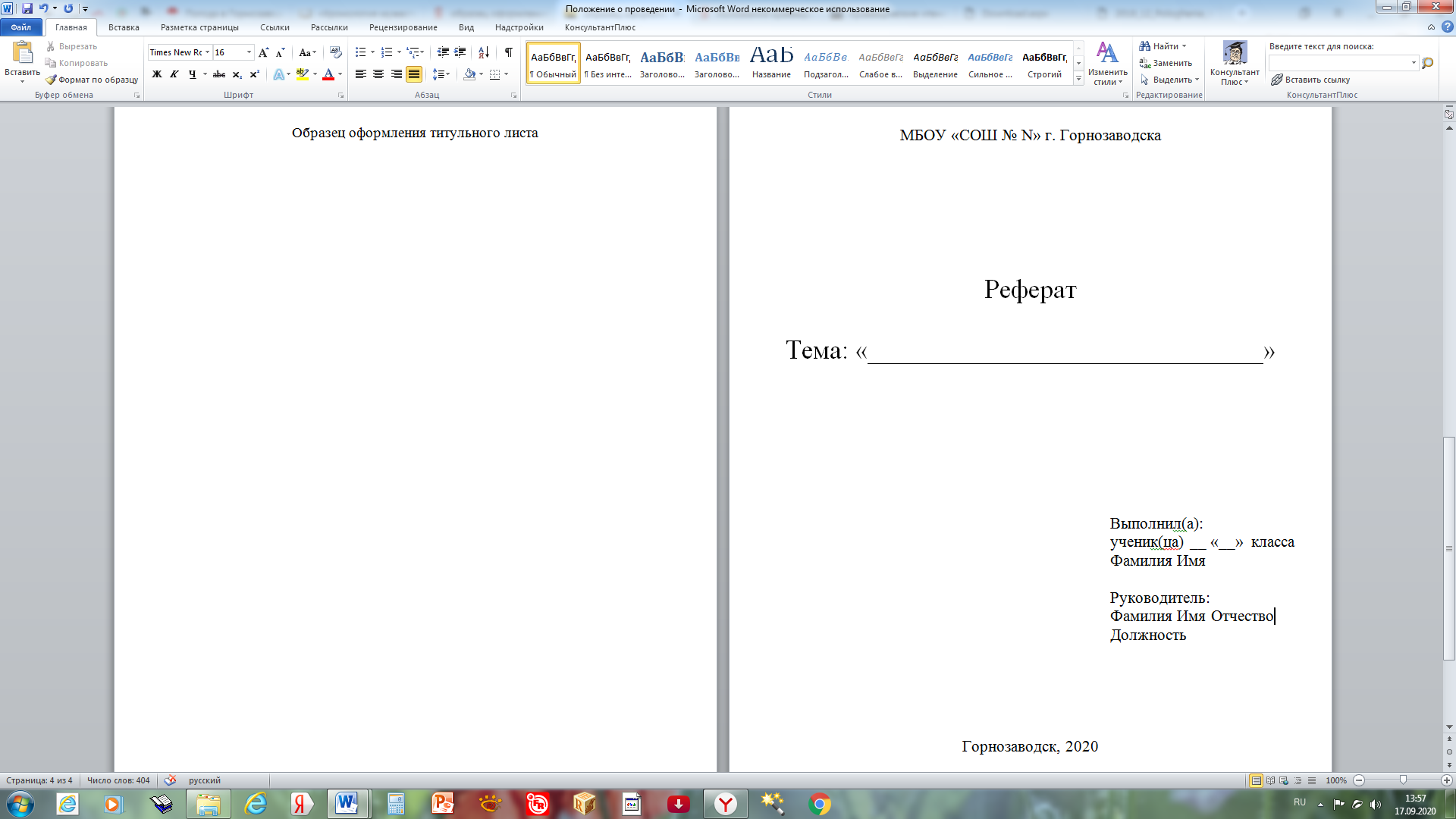 ФИО (полностью)ВозрастАвтор и название произведенияУчреждение, класс (указывается с буквой, если есть)Сведения о руководителе: ФИО (полностью), должность, телефонКонтактные данные участника: адрес, телефон E-mailСогласие на использование  персональных данных